KOMUNIKAT ORGANIZACYJNYIX Mistrzostwa Okręgu Słupskiego PZW w Wędkarstwie KarpiowymPotęgowo, jez. Darżyńskie 22 - 25 czerwca 2023 r.	Organizatorami zawodów na zlecenie Okręgu Słupskiego PZW jest Koło PZW w Potęgowie. Zawody są eliminacjami do Mistrzostw Polski w Wędkarstwie Karpiowym 2023. Wyłanianie drużyny do udziału w Mistrzostwach Polski odbywa się zgodnie z ZOSW PZW cz. II.10.Zawody odbywają się zgodnie z ZOSW PZW cz. II. 10.	W zawodach biorą udział członkowie okręgu słupskiego PZW. Pierwszeństwo startu w MO mają aktualni teamowi mistrzowie kół i klubów. Koła i kluby okręgu słupskiego mają prawo zgłosić maksymalnie po dwa teamy, jeżeli będą wolne miejsca.Ilość miejsc jest ograniczona. Za team uważa się dwóch zawodników z danego koła/klubu, występujący pod określoną nazwą. Team może posiadać zawodnika rezerwowego, o ile zgłosi go zgodnie z obowiązującą procedurą.	Zgłoszenia teamów z Okręgu Słupskiego PZW przyjmowane są do 29 maja 2023 r. na adres: pzwslupsk@wp.pl lub przekazane w biurze ZO PZW Słupsk, na podstawie obowiązującego formularza (w załączeniu). W zgłoszeniu należy podać także ewentualnego trenera i kierownika drużyny. W przypadku zgłoszenia trenera i kierownika drużyny, koszty uczestnictwa rosną o 100 zł za każdego z nich. Wszelkie pytania i wątpliwości kierować drogą mailową na adres adas.kuczynski@wp.pl	Wpisowe w kwocie 600 zł od drużyny należy wpłacić do dnia 29 maja 2023 roku na konto ZO PZW Słupsk Bank BNP PARIBAS nr 89 1600 1462 1853 5624 4000 0001, z dopiskiem IX Karpiowe Mistrzostwa Okręgu / nazwa i skład teamu. Informacja o zakwalifikowaniu teamu do startu zostanie potwierdzona mailowo, na adres podany w zgłoszeniu. W przypadku, gdy we wskazanym terminie do 29 maja, liczba zgłoszeń będzie mniejsza niż 8 teamów, organizator przeprowadzi dodatkowy nabór teamów z kół, które już zgłosiły po dwa teamy (według zasady proporcjonalności i kolejności zgłoszeń). Ostateczna lista startowa zostanie sporządzona do 31 maja 2023r. 	Ilość zanęty przeznaczona do nęcenia gruntowego jak i przynęty hakowej, nie może przekraczać 40 kg na team. Organizator zastrzega sobie prawo do kontroli w/w wagi. Po zawodach zabrania się wyrzucania do wody nadwyżki zanęty.Zawody rozgrywane są w jednej, 72 godzinnej turze, w jednym sektorze.	Zabrania się poruszania się samochodami po terenie zawodów bez zgody sędziego. Opuszczanie terenu zawodów może odbywać się jedynie za wiedzą i zgodą sędziego.	Na łowisku obowiązuje całkowity zakaz rozpalania ognisk oraz obowiązuje strefa ciszy. Można używać grilla. Głośne zachowanie i przeszkadzanie innym zawodnikom oraz przywłaszczanie jakichkolwiek rzeczy może skutkować wykluczeniem z zawodów.	Na łowisku obowiązuje cisza oraz obowiązek utrzymania w czystości swojego stanowiska i sprzątanie go po zawodach.	Organizator nie ponosi odpowiedzialności za straty w sprzęcie i wyposażeniu zawodników, straty materialne dokonane przez uczestników, a także za wszelkie wypadki losowe.	Wszelkie pozostałe informacje i zasady rywalizacji zostaną przekazane startującym na miejscu przez Organizatora.Skład Komisji Sędziowskiej Zawodów, zostanie przedstawiony w dniu rozpoczęcia zawodów.Komunikat w sprawie nagród rzeczowych zostanie podany podczas rozpoczęcia zawodów	Pozostałe sprawy, jak tytuły zdobywane w zawodach, zasady organizacji zawodów, teren zawodów, sprzęt, przynęty i zanęty, łowione ryby, punktacja, przebieg zawodów i kary dyscyplinarne, regulują ZOSW PZW cz. II.10.	Zgłoszenie do udziału w zawodach jest równoznaczne z akceptacją regulaminu oraz oznacza z wyrażenie zgody na przetwarzanie zdjęć i danych osobowych zawodników przez Organizatora oraz Patronów Medialnych i Sponsorów.Organizator zapewnia uczestnikom posiłek obiadowy w czwartek, piątek i sobotę.	Otwarcie i zakończenie zawodów oraz (w terminie wcześniejszym) losowanie stanowisk odbyć się bez udziału zawodników – o formie przekazywania informacji w tym zakresie zawodnicy zostaną poinformowani do 09.06.2023 na stronie ZO PZW SłupskRamowy harmonogram zawodówCzwartek (22.06.2023)Piątek (23.06.2023)Sobota (24.06.2023)Niedziela (25.06.2023) Przewodniczący OKSprzy ZO PZW SłupskStanisław Szymański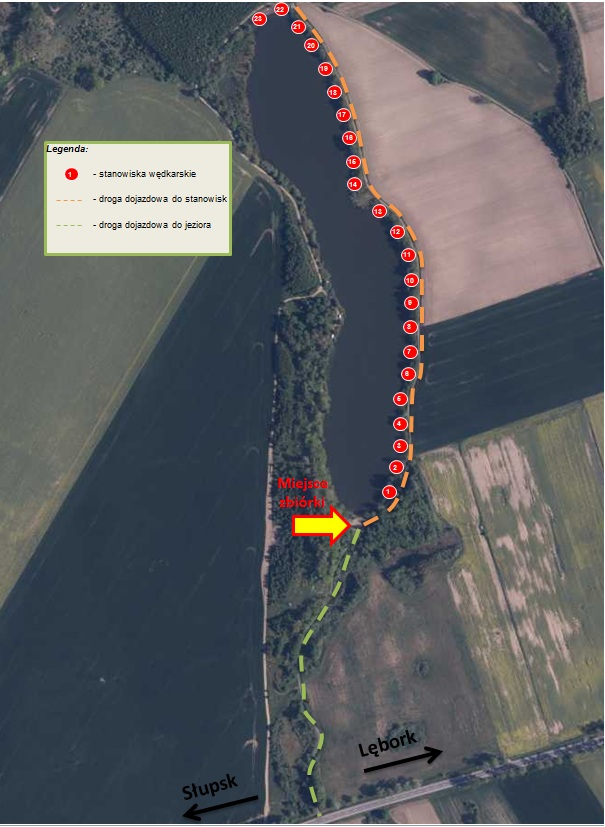 godz. 10.00 otwarcie zawodów i odprawa startowa, losowanie stanowisk – okolice stanowiska 1 (miejsce wskazane na mapce)godz. 11.00 pierwszy sygnałgodz. 13.00 drugi sygnałok. godz. 15.00 obiad rozwieziony na stanowiska godz. 14.00 obiad rozwieziony na stanowiskagodz. 14.00  obiad rozwieziony na stanowiskagodz. 11.45trzeci sygnał  godz. 12.00czwarty sygnałgodz. 12.15piąty sygnał    godz. 13.00 ogłoszenie oficjalnych wyników i wręczenie nagród oraz zakończenie zawodów, przy stanowisku nr 1